          《在线课堂》学习单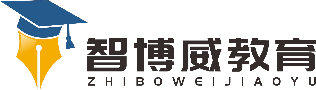 班级：                姓名：                 单元数学5年级下册第单6元《分数的加减法二》课题异分母分数相加减温故知新1.计算下列各题。+=　　　-=　　　+=自主攀登2.人们在日常生活中产生的垃圾叫做生活垃圾。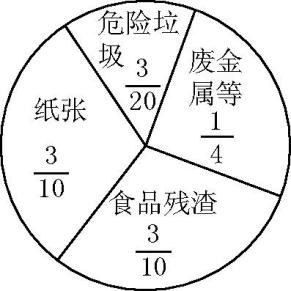 (1)纸张和废金属等是垃圾回收的主要对象,它们在生活垃圾中共占几分之几?列式为+=(　　)+(　　)=(　　)。分母不同的分数相加应该先(　　)。(2)危险垃圾多还是食品残渣多?它们的差占生活垃圾总量的几分之几?因为(　　)>(　　),所以(　　　　)多。-=(　　)-(　　)=(　　)3.通过预习,我知道了异分母分数相加、减,要先(　　　),然后按照(　　　　　　　　　　)的方法计算。稳中有升4.计算下列各题。+=　        　-=　       　+=5.一根铁丝,第一次用去米,第二次用去米。两次共用去多少米?第二次比第一次多用去多少米?说句心里话